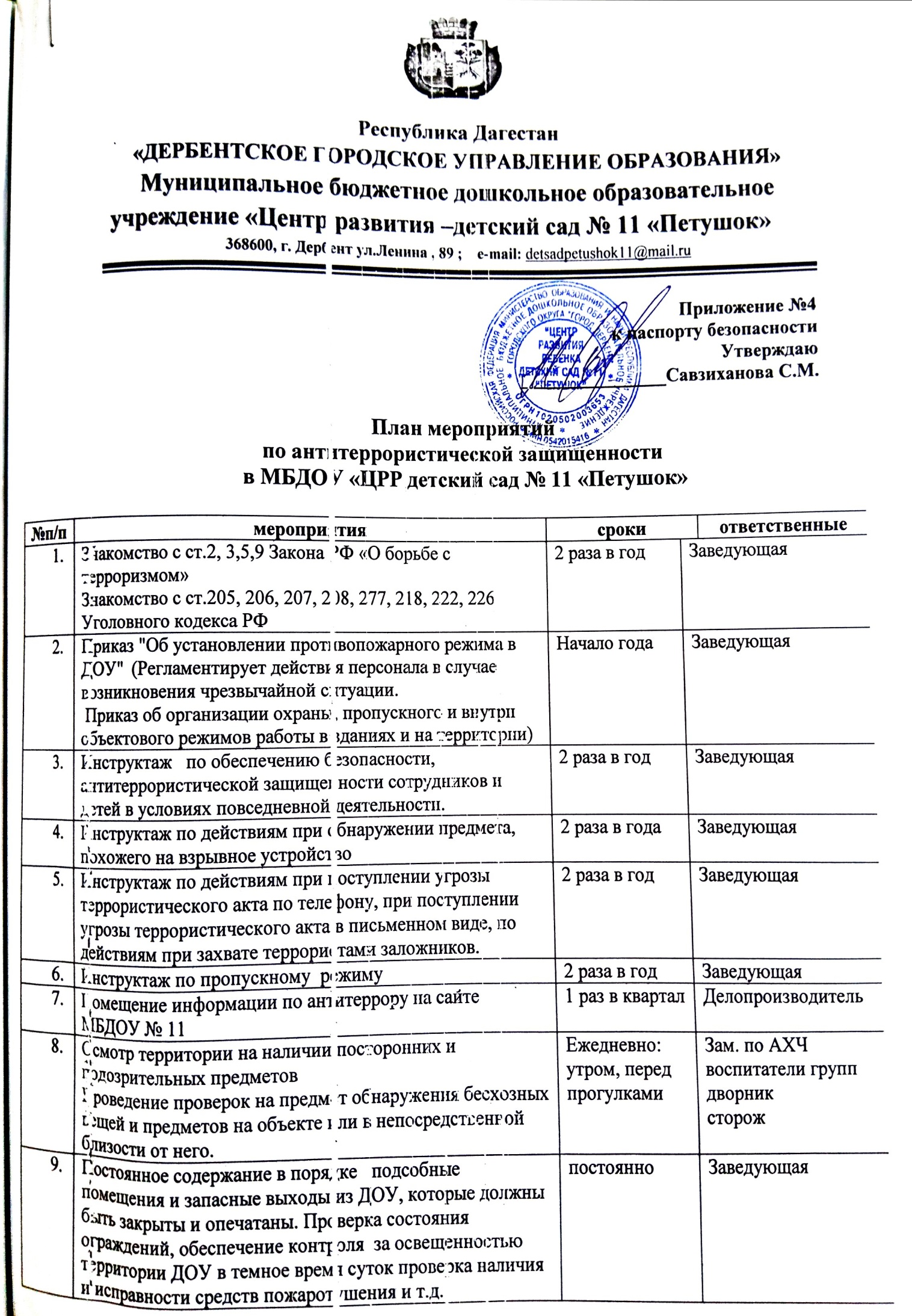 .Обеспечение контроля за вносимыми (ввозимыми) на территорию ДОУ грузами и предметами ручной клади, своевременным вывозом твердых бытовых отходов.постоянноЗаведующаяЗаведующаяПедагогам прибывать на свои рабочие места за 10-15 минут до начала приема детей  с целью проверки их состояния на предмет отсутствия посторонних и подозрительных предметов.постоянноЗаведующаяЗаведующаяПроведение практического занятия по отработке действий с огнетушителем. 2 раза годЗаведующаяЗаведующаяРазработка инструкций и памяток о порядке действий в случае угрозы совершения террористического акта, информационных плакатов.1 раз в годЗаведующая Зам. по АХЧЗаведующая Зам. по АХЧКонтроль за исправностью работы систем АПСежедневноЗам. по АХЧЗам. по АХЧКонтроль за состоянием тревожной кнопкиежедневноОхранное агентствоОхранное агентствоУстановка современных систем наблюдения по периметру территории и в зданииИмеетсяИмеетсяЗаведующая Периметральное ограждение  (требуется частичный ремонт забора)По мере поступления средствПо мере поступления средствЗаведующая 3Занятия, тематические беседы: «Как я должен поступать»;«Как вызвать полицию»; «Правила поведения в городском транспорте»;            «Служба специального назначения»; «Когда мамы нет дома»; «Военные профессии»Занятия, тематические беседы: «Как я должен поступать»;«Как вызвать полицию»; «Правила поведения в городском транспорте»;            «Служба специального назначения»; «Когда мамы нет дома»; «Военные профессии»Согласно перспективного  плана Согласно перспективного  плана Воспитатели Старший воспитатель4Проведение занятий ОБЖ в группахПроведение занятий ОБЖ в группахСогласно календарного  плана группСогласно календарного  плана группВоспитатели Старший воспитатель5Изготовление наглядных пособий по материалам беседИзготовление наглядных пособий по материалам беседСогласно  календарного  планаСогласно  календарного  планаВоспитатели6Работа по комплектам плакатов по действиям в ЧСРабота по комплектам плакатов по действиям в ЧСсогласно  календарного планасогласно  календарного планаВоспитатели7Организация выставки детских рисунков: «Чтобы не было войны»  Организация выставки детских рисунков: «Чтобы не было войны»  согласно  календарного планасогласно  календарного планаВоспитатели8Развлечение «Мы голосуем за мир»Развлечение «Мы голосуем за мир»сентябрьсентябрьВоспитателиМузыкальный руководитель9Мероприятие, приуроченное к городской акции «2000-летний Дербент говорит террору «Нет»!»Мероприятие, приуроченное к городской акции «2000-летний Дербент говорит террору «Нет»!»Согласно графикуСогласно графикуВесь коллектив, родительская общественность10Образовательные ситуации «Правила поведения или как я должен поступить»Образовательные ситуации «Правила поведения или как я должен поступить»Согласно календарного планаСогласно календарного планаВоспитатели11Проведение бесед с родителями о режиме посещения МБДОУ № 11Проведение бесед с родителями о режиме посещения МБДОУ № 11ежеквартальноежеквартальноВоспитатели Старший воспитатель12Проведение родительских собраний с родителями вновь прибывших детейПроведение родительских собраний с родителями вновь прибывших детейсередина сентябрясередина сентябряЗаведующая 13Проведение родительских собраний с включением  тематики  по антитерроруПроведение родительских собраний с включением  тематики  по антитеррору2 раза в год2 раза в годВоспитатели14Оформление информационных  стендов  (папки-передвижки, консультационные папки, памятки, буклеты и т. п.); Оформление информационных  стендов  (папки-передвижки, консультационные папки, памятки, буклеты и т. п.); ежемесячноежемесячноВоспитатели